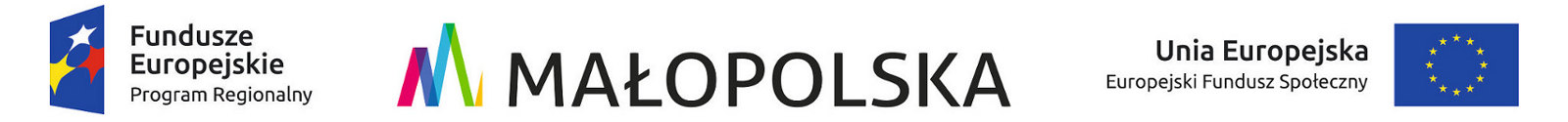 Projekt "Mój szef to ja!" realizowany jest w ramach Regionalnego Programu Operacyjnego Województwa Małopolskiego na lata 2014-2020, 8 Oś Priorytetowa Rynek pracy, Działanie 8.3 Wsparcie na zakładanie działalności gospodarczej, Poddziałanie 8.3.1 Wsparcie na zakładanie działalności gospodarczej w formie dotacji z Europejskiego Funduszu Społecznego.Cel projektu: zwiększenie liczby nowych i trwałych mikroprzedsiębiorstw w subregionie sądeckim do 31.07.2019r. poprzez wsparcie 600 osób bezrobotnych i biernych zawodowo w wieku 30 lat i więcej zamieszkujących lub uczących się na terenie powiatu: gorlickiego, limanowskiego, nowosądeckiego, Miasta Nowego Sącza zainteresowanych założeniem własnej działalności gospodarczej należących do co najmniej jednej z grup:
- osoby powyżej 50 roku życia
- osoby długotrwale bezrobotne
- osoby z niepełnosprawnościami (min.20osób)
- osoby o niskich kwalifikacjach (tj. z wykształceniem średnim lub niższym- do ISCED3 włącznie)
- kobiety.
Realizatorami projektu są:- Centrum Zespołów Analityczno Strategicznych Sp. z o.o. - Miasto Nowy Sącz- Nowosądecki Inkubator Przedsiębiorczości.- Fundacja Rozwoju Regionu Rabka - Sądecka Izba Gospodarcza Ilość beneficjentów - 600
Ilość dotacji – 525Wsparcie dla BO – coaching – 2 godziny indywidualne , szkolenia i doradztwo – 40 godzin zajęć obligatoryjnych i 20 godzin zajęć grupowych (księgowość, reklama, ICT, marketing, źródła finansowania, negocjacje, obsługa klienta itd.),  opracowanie biznesplanu – indywidualne konsultacje, wsparcie pomostowe alternatywne po uzyskaniu dotacji – 8 godzin (rozliczenie dotacji, prawo, finanse, marketing ICT, umiejętności osobiste).
Wysokość dotacji – 6 x średnia krajowa – ok 24 tys. zł.Obszar realizacji projektu  – Miasto Nowy Sącz, Powiat nowosądecki, Powiat Limanowski, Powiat GorlickiPlanowane efekty:-założenie 525 firm-powstanie minimum 544 miejsc pracy dzięki przyznanym dotacjom.Rozpoczęcie rekrutacji – 16.08.2016Planowany termin rozpoczęcia -  1.08.2016 Planowany t termin zakończenia – 31.07.2019
Więcej informacji o projekcie na stronie http://mojszeftoja.pl